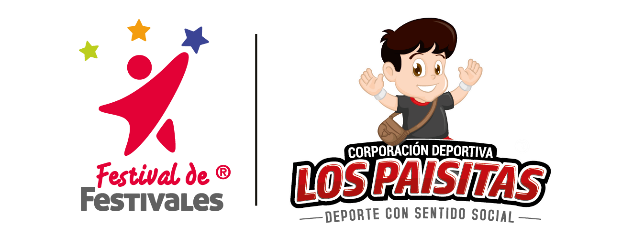 INFORMACIÓN PERSONAL:ESTUDIOS REALIZADOS:CAPACITACIÓN REALIZADA CON LA CORPORACIÓN (Últimos dos años – Anexar copias):OTRA CAPACITACIÓN DEPORTIVA (Anexar copias):FESTIVALES DE LA CORPORACION EN LOS QUE HA PARTICIPADO Y CON CUÁL EQUIPO:AL RESPALDO PUEDE INCLUIR INFORMACIÓN COMPLEMENTARIA A LA SOLICITADA EN ESTE FORMATOFecha de la solicitud  	Firma del solicitante  	EquipoCargoNombres y apellidosLugar y fecha de nacimientoDocumento de identidadN° CelularDirección de residenciaTeléfonoEmpresa donde laboraTeléfonoCorreo electrónicoPrimariaInstitución EducativaSecundariaInstitución educativaUniversitariosInstitución educativaOtrosOtrosNombre del cursoAñoCursos recibidosDictados porNombre de los equiposAño